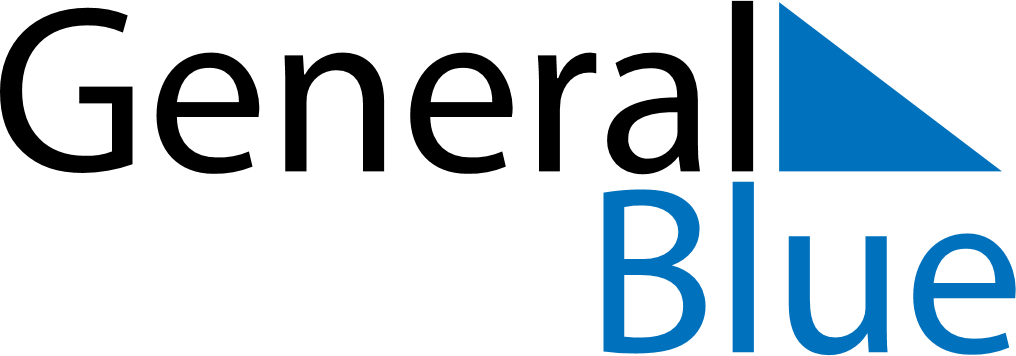 August 2022August 2022August 2022August 2022VietnamVietnamVietnamMondayTuesdayWednesdayThursdayFridaySaturdaySaturdaySunday1234566789101112131314Ghost Festival1516171819202021August Revolution Commemoration Day2223242526272728293031